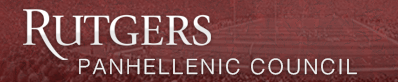 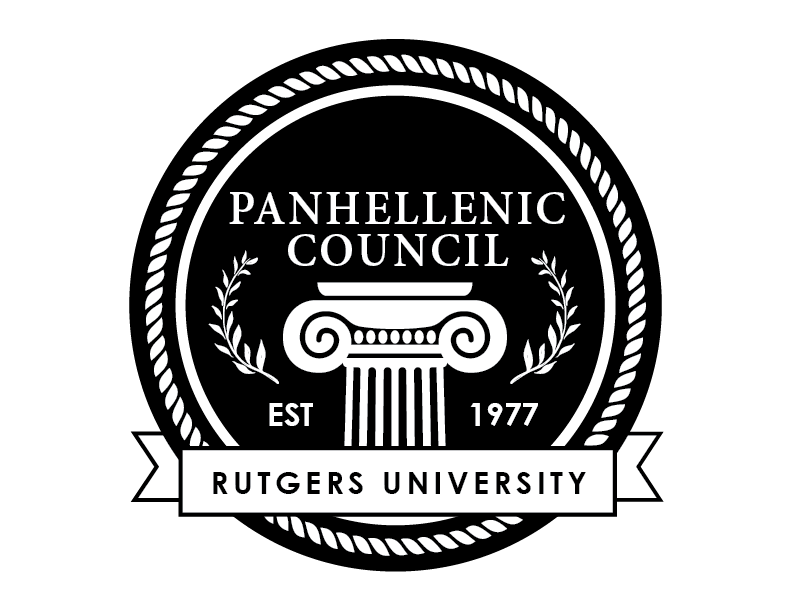 Delegate Syllabus – Fall 2021 	Position DescriptionThe Panhellenic Delegate serves as the liaison between their chapter, the Panhellenic Executive Board, the Coalition for Women of Color, and the entire Panhellenic community. They are an active representation of their organization and are responsible for speaking, voting, and acting on behalf of their chapter at the monthly Panhellenic Council meetings. This includes, but is not limited to, attending monthly Council meetings, advertising and participating in Panhellenic programming, serving on committees, being active CWC allies and promoters, and helping provide content for the Council’s social media. Further, they are expected to relay pertinent Panhellenic business (that is, information acquired at meetings or elsewhere) to their organization in a timely and accurate manner. The Delegate role is one of the most important positions within a chapter! NOTE: A Zoom-in option will be available for all Council meetings for the Fall 2021 semester. What to Bring/Wear						Fall 2021 Council MeetingsPaper and pen or laptop for note-taking		Thursday, August 26th, 4-6pm (Zoom only)Monthly chapter report				Friday, September 17th, 4-6pm (SDT Chapter House)Appropriate Attire (see below)			Friday, October 15th, 4-6pm (TBD)										Friday, November 19th, 4-6pm (TBD)Report RequirementDelegates are expected to thoroughly complete the provided “Chapter Report Template” and share with the VP of Finance and Communication and President two days prior to each Council meeting. Since Panhellenic meetings occur just once per month, it is important that monthly chapter reports are comprehensive.Reports should cover information from the past month as well as the upcoming weeks. Dress AttirePanhellenic meeting attire is “letters casual” unless otherwise specified. “Letters casual” include a lettered top (does not need to be stitched), jeans (without rips), pants, or leggings. Please dress appropriately and look presentable, as we may have guests attending our meetings! Professional Attire (no jeans, wearing your membership badge/pin) will be required for the November council meeting. AttendanceCouncil meetings will begin promptly at 4pm, so Delegates should arrive a few minutes early to get settled. If a Delegate is unable to attend a meeting, she must send another member of her organization to take on her responsibilities as chapter representative. The President & Vice President of Finance and Communication must be notified of the substitute’s name and credentials at least 24 hours prior to the start of a meeting. Attention and attendance at meetings are both expected and appreciated. Delegates are also expected to actively participate in any roundtable discussions presented during council meetings. Note: Delegates are encouraged to bring at least 1 relevant chapter member to each meeting! Meeting discussion items will be announced in advance. Panhellenic Executive Board Contact InformationPresident: Alexandra Zanki                               			VP of Finance and Communication: Lia DiDonna(201)-364-8520						(732)-616-7656president.rupc@gmail.com					vpcomm.rupc@gmail.comVP of Recruitment: Rosie Russo				VP of Programming: Corinne Lima(908)-304-8145						(516)-647-9313recruitment.rupc@gmail.com					programming.rupc@gmail.com Panhellenic Chapters & DelegatesAlpha Chi Omega (ΑXΩ): Maggie Curran, ruaxo.panhellenic@gmail.com 			Alpha Gamma Delta (ΑΓΔ): Ellie Rosenberg, rualphagamvpcr@gmail.com   		Alpha Omega Epsilon (ΑΩΕ): Meghana Chirra, mc2236@scarletmail.rutgers.eduDelta Gamma	(ΔΓ):  Lexi Olsen, panhel.epsilonpsi@gmail.com 				Gamma Phi Beta (ΓΦΒ) :Justine Nagrowski, Gphib.Panhellenic.ru@gmail.com		Omega Phi Alpha (ΩΦΑ): Nataly Calle, nac189@scarletmail.rutgers.edu		Phi Mu (ΦΜ): Atreyi Sanyal, as3196@scarletmail.Rutgers.eduPhi Sigma Rho (ΦΣP):  Shreya Suresh, externalvp.psr.rutgers@gmail.comPhi Sigma Sigma (ΦΣΣ): Krissy DeRobertis, kld201@scarletmail.rutgers.eduSigma Delta Tau (ΣΔΤ): Claire Zwolak, cmz64@scarletmail.rutgers.eduZeta Tau Alpha (ΖΤΑ): Natalie Fella, ztarutgerspanhel@gmail.com